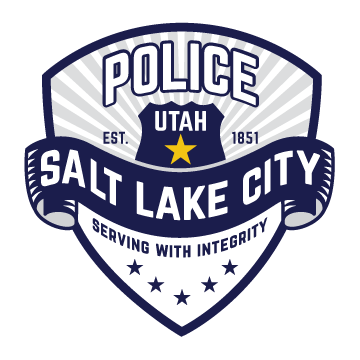 Deputy Chief Jeff KendrickSalt Lake City Police DepartmentDeputy Chief Jeff Kendrick has served in the Salt Lake City Police Department since 1995. He is currently over the Operations Bureau, which includes; Patrol Operations, Special Operations and the Airport. DC Kendrick served in Patrol, Motorcycle Squad, SWAT, Gang Unit, Internal Affairs and as the Chief’s Executive Officer. As a Commander, DC Kendrick has been over several units such as the Motorcycle Squad, Serious Collision Investigations, Public Order Unit, Peer Support, Salt Lake Information Center, Background Investigations, CompStat & Analysis Unit, Executive Protection Detail and the Phlebotomy Program. DC Kendrick holds a Bachelor’s Degree from Weber State University in Criminal Justice and Sociology.